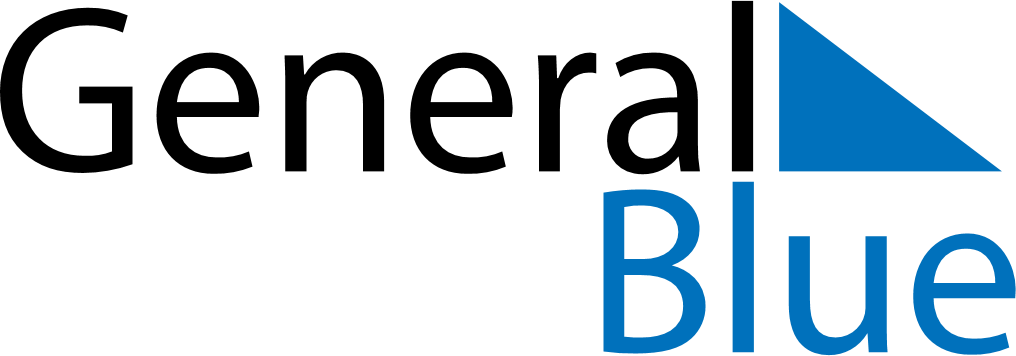 November 2180November 2180November 2180November 2180November 2180SundayMondayTuesdayWednesdayThursdayFridaySaturday123456789101112131415161718192021222324252627282930